Weekly Overview for Class Year 1 w/c 22.02.21 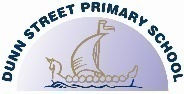 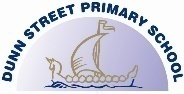 Weekly Overview for Class Year 1 w/c 22.02.21 Weekly Overview for Class Year 1 w/c 22.02.21 Weekly Overview for Class Year 1 w/c 22.02.21 DayEnglishMathematicsCurriculumPlease send at least two pieces of work a day to me at lsimanis@dunnstreet.s-tyneside.sch.uk  to receive your sticker for your chart. Remember to log in to Numbots and Purple Mash for additional learning.Phonics to learn this week o_e (like the word cone) sheets in your pack.Googlemeet @ 09.30Check your pack for extra games to play.Please send at least two pieces of work a day to me at lsimanis@dunnstreet.s-tyneside.sch.uk  to receive your sticker for your chart. Remember to log in to Numbots and Purple Mash for additional learning.Phonics to learn this week o_e (like the word cone) sheets in your pack.Googlemeet @ 09.30Check your pack for extra games to play.Please send at least two pieces of work a day to me at lsimanis@dunnstreet.s-tyneside.sch.uk  to receive your sticker for your chart. Remember to log in to Numbots and Purple Mash for additional learning.Phonics to learn this week o_e (like the word cone) sheets in your pack.Googlemeet @ 09.30Check your pack for extra games to play.Please send at least two pieces of work a day to me at lsimanis@dunnstreet.s-tyneside.sch.uk  to receive your sticker for your chart. Remember to log in to Numbots and Purple Mash for additional learning.Phonics to learn this week o_e (like the word cone) sheets in your pack.Googlemeet @ 09.30Check your pack for extra games to play.Monday 22nd FebruaryText:Handa’s Surprise Learning Objective:  To use adjectives to describe the fruit.Learning Objective:  To  mentally add numbers within 20.ScienceLearning Objective: African AnimalsThere are many different animals in Handa’s surprise.Monday 22nd FebruaryText:Handa’s Surprise Activity: Listen to Mrs Simanis read Handa’s SurpriseActivity:  Printed cards with number sentences on.Try to work them out in your head.Expectation:  Rockets and Astronauts How many challenge cards can you do?Will you do, 10, 15 or even 20?PlanetsYou must do 10 challenge cards.You can use your number line to help you.Activity: Watch BBC Bitesize African animalshttps://www.bbc.co.uk/bitesize/articles/zfncbdmExpectation:Draw African animalsAll children Match the footprints to the animal. Have funThere are pictures of animals in your pack to help you.How many animals can you draw? Please send photos.Monday 22nd FebruaryText:Handa’s Surprise Expectation:  Watch Handa’s Surprise videohttps://www.youtube.com/watch?v=XyIV_xYi0asRockets and AstronautsDescribe all fruit in the story.Handa had a yellow soft banana.The tangerines were orange and small.Planets choose 5 different fruits to describe Use the word mat to help you.Activity:  Printed cards with number sentences on.Try to work them out in your head.Expectation:  Rockets and Astronauts How many challenge cards can you do?Will you do, 10, 15 or even 20?PlanetsYou must do 10 challenge cards.You can use your number line to help you.Activity: Watch BBC Bitesize African animalshttps://www.bbc.co.uk/bitesize/articles/zfncbdmExpectation:Draw African animalsAll children Match the footprints to the animal. Have funThere are pictures of animals in your pack to help you.How many animals can you draw? Please send photos.Monday 22nd FebruaryText:Handa’s Surprise Red word tricky words.Remember, read, say, cover write, check Activity:  Printed cards with number sentences on.Try to work them out in your head.Expectation:  Rockets and Astronauts How many challenge cards can you do?Will you do, 10, 15 or even 20?PlanetsYou must do 10 challenge cards.You can use your number line to help you.Activity: Watch BBC Bitesize African animalshttps://www.bbc.co.uk/bitesize/articles/zfncbdmExpectation:Draw African animalsAll children Match the footprints to the animal. Have funThere are pictures of animals in your pack to help you.How many animals can you draw? Please send photos.Tuesday 23rd FebruaryLearning Objective:  To use question marks within writing.Learning Objective:  Adding 10, 20, 30GeographyLearning Objective:   Find Africa on the world map.Tuesday 23rd FebruaryActivity: Handa asks lots of questions.  What questions would you ask Handa or Akeyo?What is your favourite fruit?What do you like to play?How do you balance the basket on your head?Activity:  Printed sheets to add 10’sYou can use your hundred square to help you.Remember to add 10, you go down to next the next row on your hundred square.Expectation: Rockets and Astronauts 3 sheets of adding 10 cards.PlanetsOne more than sheet.You can use your number line to help you.Activity:  Find Africa on the mapDo you have an atlas or a globe? Can you find the continent Africa?You can colour Africa on the map.Think about  green for grassland and yellow for desertTuesday 23rd FebruaryExpectation Rockets and Astronauts 4 questions, you must use a question mark in your writing.Planets 3 sentences you must include a question mark.Write questions in your book.Activity:  Printed sheets to add 10’sYou can use your hundred square to help you.Remember to add 10, you go down to next the next row on your hundred square.Expectation: Rockets and Astronauts 3 sheets of adding 10 cards.PlanetsOne more than sheet.You can use your number line to help you.Activity:  Find Africa on the mapDo you have an atlas or a globe? Can you find the continent Africa?You can colour Africa on the map.Think about  green for grassland and yellow for desertTuesday 23rd FebruaryActivity:  Printed sheets to add 10’sYou can use your hundred square to help you.Remember to add 10, you go down to next the next row on your hundred square.Expectation: Rockets and Astronauts 3 sheets of adding 10 cards.PlanetsOne more than sheet.You can use your number line to help you.Activity:  Find Africa on the mapDo you have an atlas or a globe? Can you find the continent Africa?You can colour Africa on the map.Think about  green for grassland and yellow for desertWednesday 24th FebruaryLearning Objective:  Draw and Write about your home.Learning Objective:   Add 10 game Add ten to every number.Art and DesignLearning Objective:  Make your own African NecklaceWednesday 24th FebruaryActivity Look at the photos in your pack of wooden huts in Kenya.Draw and write about your own home. Does your home look the same as the photos of the huts?What is the same?Think about what the huts are made from.Do the huts have any stairs?Activity:  Rockets and Astronauts10 more game. Add 10 to every numberYou can use your hundred square to help you. Remember to add 10 on your hundred square you can go the next line down.Planets two more sheet You can use your number line to help you.2 more than is the same as add 2.Remember jump first and then count on your number line.Activity:  See the necklace sheet, parents please help with instructions.I have included pasta, paper plate and string.Please send me photos. I can’t wait to see what you make.Wednesday 24th FebruaryExpectation: Rockets and Astronauts  Draw your own home then 4 sentences describing your home.Planets  Draw your home then label things like the roof, windows and doors.Activity:  Rockets and Astronauts10 more game. Add 10 to every numberYou can use your hundred square to help you. Remember to add 10 on your hundred square you can go the next line down.Planets two more sheet You can use your number line to help you.2 more than is the same as add 2.Remember jump first and then count on your number line.Activity:  See the necklace sheet, parents please help with instructions.I have included pasta, paper plate and string.Please send me photos. I can’t wait to see what you make.Wednesday 24th FebruaryPhonics play is freeUser name : jan21Password: homeThe children in year 1 love playing on this app. They really enjoy buried treasure, dragons den and match the word. Have fun.Activity:  Rockets and Astronauts10 more game. Add 10 to every numberYou can use your hundred square to help you. Remember to add 10 on your hundred square you can go the next line down.Planets two more sheet You can use your number line to help you.2 more than is the same as add 2.Remember jump first and then count on your number line.Activity:  See the necklace sheet, parents please help with instructions.I have included pasta, paper plate and string.Please send me photos. I can’t wait to see what you make.Thursday 25th February Learning ObjectiveFind out facts about African animals.In your pack there are pictures of animals, but you can also watchhttps://www.youtube.com/watch?v=uPBVCvs91eM, African animalsLearning Objective:  One more one lessIf I have 15One less is the same as 15-1=14One less is the same as the number before 15=14One more is the same as 15+1=16One more is the same as the number after 15 is 16.Learning ObjectiveSee purple mash  check 2do’sDescribe animals from Handa’s Surpise.AlsoPaint picture on purple mash. Picture of your favourite bit from Handa’s Surprise.Thursday 25th February Activity:  Write facts about African AnimalsActivity:  Robot sheetsExpectation: Rockets and Astronauts3 robot sheets of one more one less.You can use your hundred square to help you.Planets 2 robot sheets one more one less. You can use your hundred square to help you.Will you draw the animals?Will you draw Handa with her friend Akeyo?Will you draw the fruit in the basket?Thursday 25th February Expectation:  Rockets and Astronauts  5 different animals. Write sentences using capital letters, finger spaces and full stops. Can you use adjectives to describe the animals.Animal fact sheets in your pack.Planets  Animal fact sheet,  lions have… lions eat… lions can…Activity:  Robot sheetsExpectation: Rockets and Astronauts3 robot sheets of one more one less.You can use your hundred square to help you.Planets 2 robot sheets one more one less. You can use your hundred square to help you.Will you draw the animals?Will you draw Handa with her friend Akeyo?Will you draw the fruit in the basket?Thursday 25th February Activity:  Robot sheetsExpectation: Rockets and Astronauts3 robot sheets of one more one less.You can use your hundred square to help you.Planets 2 robot sheets one more one less. You can use your hundred square to help you.Will you draw the animals?Will you draw Handa with her friend Akeyo?Will you draw the fruit in the basket?Friday 26th January Learning Objective:   Facts about Africa.You can tell me about AnimalsThe WeatherHomesJungles,DessertsParents please read the Africa coloured sheets to your child, this will help them with their facts.Learning Objective:  Dice addition sheetPE Can you balance something on your head like Handa?Can you balance a book?Can you balance a banana?Can you balance an apple?Check with your parents before you balance anything.Remember photos please.Friday 26th January Activity:   Use your dice roll it once then write the number on the sheet. Roll the dice again then write that number on the sheet. Then add both numbers together, write the answer on your sheet.All children to do this sheet.Try having a competition with your family. Who can balance for the longest time?Friday 26th January Expectation: Capital Letters, finger spaces and full stops.Rockets and Astronauts  5 sentences about Africa, tell me it is a continent. Think about grassland and desert.Planets  3 sentences about Africa. Tell me what animals live there.What is the weather like?Africa is the continent.Phonics play is freeUser name : jan21Password: homeThe children in year 1 love playing on this app. They really enjoy buried treasure, dragons den and match the word. Have fun.Activity:   Use your dice roll it once then write the number on the sheet. Roll the dice again then write that number on the sheet. Then add both numbers together, write the answer on your sheet.All children to do this sheet.Try having a competition with your family. Who can balance for the longest time?Friday 26th January Activity:   Use your dice roll it once then write the number on the sheet. Roll the dice again then write that number on the sheet. Then add both numbers together, write the answer on your sheet.All children to do this sheet.Try having a competition with your family. Who can balance for the longest time?